KE213/6S2-ATEX1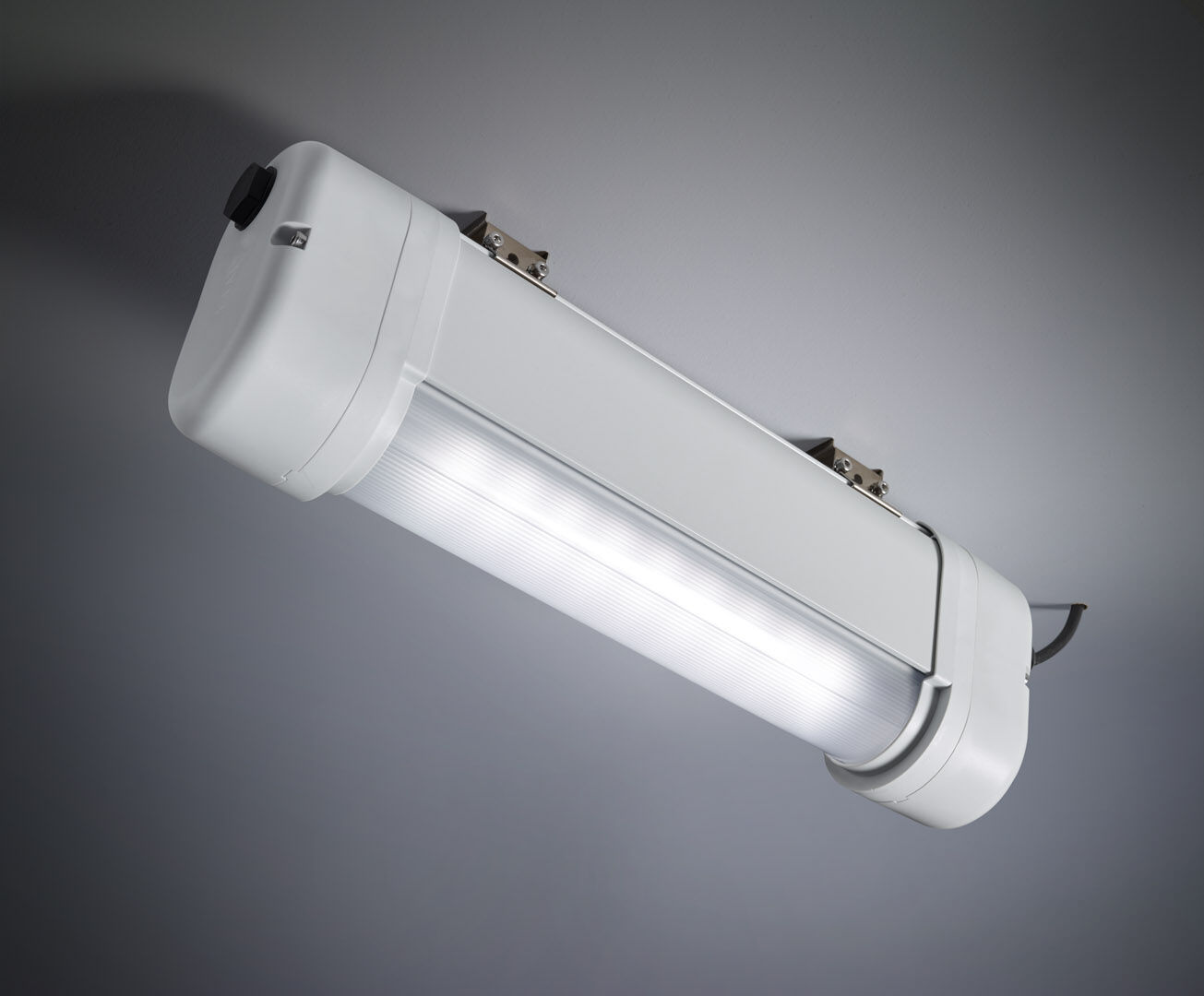 Alumbrado de emergencia para alumbrado anti-pánico en entornos ATEX.Luminaria autónoma (contiene batería).Dimensiones: 423 mm x 80 mm x 135 mm.Carcasa de aluminio, gualderas en PBT, óptica de policarbonato sellada. Montaje con dos muelles de acero inoxidableDistribución de la luz lineal, adecuado para dar 1 lux en el eje de la vía de evacuación.Lumen emergencia: 210 lm.Consumo de energía: 0.9 W.Interdistancia vía de evacuación: A una altura de montaje de 2.8 m, la iluminancia en suelo es 1 lux con una interdistancia (b) de 9.1 m.Interdistancia vía de anti pánico: A una altura de montaje de 2.8 m, la iluminancia en suelo es 1 lux con una interdistancia (b) de 8.6 m.  A una altura de montaje de 2.8 m, la iluminancia en suelo es 0.5 lux con una interdistancia (b) de 10.8 m.Tensión: 220-240V.Autonomia: 180 minutos. La luminaria indica datos de la lámpara, fecha y tipo de batería, según la norma EN 60598-2.22.Batería: 4 x NiMh 1,2V 2,2Ah.Test de funcionamiento semanal automático, test de duración de batería cada 13 semanas, según la norma EN 50172 y EN 62034. Software ESM de gestión y control para mantenimiento centralizado. Conexión independiente de la polaridad a través del BUS de comunicación de dos hilos.Modo permanente/no permanente seleccionable, preestablecido para la mayoría de las aplicaciones.Clase de aislamiento: clase I.Seguridad fotobiológic IEC/TR 62778: RG0.Aluminio lacado carcasa, RAL7035 - gris luminoso.Grado de protección IP: IP66.Grado de protección IK: IK07.Clasificaciones ATEX: II 2D Ex tb IIIC T80°C Db, II 3G Ex ec IIC T4 Gc.Comprobación del filamento: 850°C.5 años de garantía en luminarias, fuente de luz, controlador y la batería.Certificaciones: CE, ATEX, ENEC.La luminaria ha sido desarrollada y producida según la norma EN 60598-1 en una empresa certificada ISO 9001 e ISO 14001.